Муниципальное бюджетное учреждение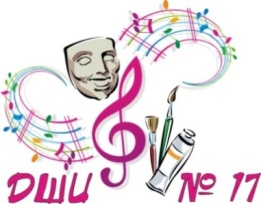 дополнительного образования «Детская школа искусств № 17»городского округа СамараОТЧЕТо работе  городского детского сводного хора «Поющие сердца» за период 2015-2016 учебного года В соответствии с планом работы Департамента образования на 2015-2016 учебный год был утвержден план деятельности городского детского  сводного хора «Поющие сердца».План работы городского детского сводного хора «Поющие сердца» Перспективный план работы на 2015-2016 учебный год.Участие в  хоровом фестивале «Созвучие» (ноябрь 2015 г.), Утверждение репертуара. Утверждение графика репетиций. Отчет о работе городского детского сводного хора «Поющие сердца»План репетиций городского детского сводного хора «Поющие сердца» в 2015-2016 учебном годуВ рамках работы городского детского сводного хора «Поющие сердца» был утвержден состав городского детского сводного хора в количестве 21 образовательных учреждений, в которых было задействовано 604 учеников:Из репертуара сводного хора были исполнены в 2015 -2016 ученом году следующие произведения:Так же в 2015-2016 учебном году были разучены следующие  произведения:Выступления городского детского сводного хора «Поющие сердца»08.08.2015 г. в Парке «Дружба»  в 11.00 был проведён Фестиваль Цветов, где принял участие коллектив детского городского сводного хора «Поющие сердца». В составе хора был 135  участников  из 13 образовательных учреждений города Самары: ДШИ № 2, 3, 4, 6, 7, 8, 10, 11, 12, 15, 17,  ДМХШ № 2, 4, Количество участников, принявших участие в мероприятии:ДШИ № 2 - 7 человек, ДШИ № 3- 11 человек, ДШИ № 4- 10 человек, ДШИ № 6 – 10 человек, ДШИ № 7 - 10 человек, ДШИ № 8- 12 человек, ДШИ № 10 - 7 человек, ДШИ № 11 - 8 человек, ДШИ № 12 - 10 человек, ДШИ № 15 - 10 человек, ДШИ № 17 – 10 человек, ДМХШ № 2 - 5 человек, ДМХШ № 4- 11 человек.В ходе концерта были исполнены следующие произведения:1. «Большой хоровод» музыка  А.Хайта, слова Е. Жигалкина2. «О той весне» музыка и слова Е.Плотниковой 26.01.2016 г. во ДПЦ «Кириллица» (Ново-садовая, 260)  в 12.00 была проведена репетиция, а в 14.00 ч. был проведен городской  Рождественский концерт «Зажги свечу на Рождество», где принял участие коллектив детского городского сводного хора «Поющие сердца». В составе хора был 253 участника  из  17 образовательных учреждений города Самары: ДШИ № 1, 2, 3, 4, 5, 6, 7, 8, 9, 10, 11, 12, 15, 16, 17, ДМХШ № 4, ЦДОД «Искра»Количество участников, принявших участие в мероприятии:ДШИ № 1 - 20 человек, ДШИ № 2- 10 человек, ДШИ № 3- 20 человек, ДШИ № 4 – 10 человек, ДШИ № 5 - 20 человек, ДШИ № 6 - 10 человек, ДШИ № 7 - 10 человек, ДШИ № 8 - 10 человек, ДШИ № 9 - 20 человек, ДШИ № 10 - 11 человек, ДШИ № 11 – 28 человек, ДШИ № 12 - 24 человек, ДШИ № 15 -  10 человек, ДШИ № 16 – 10 человек, ДШИ  № 17 – 20 человек, ДМХШ № 4 – 10 человек, ЦДОД «Искра» - 10 человек.В ходе концерта было исполнено следующее произведение:«Хвалите господа» Н.Гражданкина, слова Великого князя К.К. Романова13.03.2016 г.  Площадь имени В.В. Куйбышева, в 12.00 ч. было проведено праздничное мероприятие «Проводы русской зимы – Масленица», где принял участие коллектив детского городского сводного хора «Поющие сердца». В составе хора выступило 104 участника  из  10 образовательных учреждений города Самары: ДШИ № 1, 2, 3, 4, 6, 8, 9, 11, 12, 17, Количество участников хора, принявших участие в мероприятии:ДШИ № 1- 10 человек,  ДШИ № 2- 9 человек, ДШИ № 3- 8 человек, ДШИ № 4 - 13 человек, ДШИ № 6 - 5 человек, ДШИ № 8 - 9 человек, ДШИ № 9 - 10 человек, ДШИ № 11 - 9 человек, ДШИ № 12- 15 человек, ДШИ №  17 - 15 человек.Были исполнены следующие произведения:«Рассвет-Чародей» Музыка В. Шаинского, слова М. Пляцковского«Большой хоровод» Музыка Б. Савельева, слова Л. Жигалкиной и А. Хайта 30.03.2016 г. в КРЦ «Звезда» (Ул. Ново-садовая, 106) в  13.00 ч. была проведена репетиция, и в 15.00 ч. был проведен на  Гала-концерт лауреатов городского фестиваля по видам искусств «Юные дарования Самары!», посвященного 430-летию Самары  «Тебе, моя Самара!», где принял участие коллектив детского городского сводного хора «Поющие сердца». В составе хора выступило 202 участника  из  18 образовательных учреждений города Самары: ДШИ № 2, 3, 5, 6, 7, 8, 9, 10, 11, 12, 15, 16, 17, ДМХШ № 4,СОШ № 168, СОШ № 65,Лицей «Созвездие», ЦВР «Крылатый».Количество участников, принявших участие в мероприятии:ДШИ № 2- 9 человек, ДШИ № 3- 14 человек, ДШИ №  5 – 8 человек, ДШИ № 6 - 10 человек, ДШИ № 7 - 10 человек, ДШИ № 8 - 10 человек, ДШИ № 9 – 12 человек, ДШИ № 10 - 10 человек, ДШИ № 11- 17 человека, ДШИ № 12- 22 человек, ДШИ № 15- 10 человек, ДШИ № 16 - 7 человек, ДШИ №  17 – 18 человек, ДМХШ № 4 – 9 человек, СОШ № 65 - 10 человек, СОШ № 168 - 10 человек,  ЦВР «Крылатый» - 7 человек, Лицей «Созвездие» - 9 человек.В концерте было исполнено произведение:«Созвездие Гагарина» Музыка А. Пахмутовой, слова Н. Добронравова 
12.04.2016  г.  в  на площади Д.И. Козлова (музейно-выставочный комплекс «Самара Космическая»)   в 11.00 ч. был проведен городской праздник «Навстречу звёздам», посвящённый 55-летию полёта человек в космос, где принял участие коллектив детского городского сводного хора «Поющие сердца». В составе хора выступило 226 участника  из  16 образовательных учреждений города Самары: ДШИ № 1, 2, 4, 5, 6, 7, 8, 9, 10, 12, 15, 17, ЦДОД «Искра», СОШ № 168, СОШ № 65, Лицей «Созвездие» Количество участников хора, принявших участие в мероприятии:ДШИ № 1-  12 человек,  ДШИ № 2- 12 человек, ДШИ № 4 – 11 человек, ДШИ №  5 – 12 человек, ДШИ № 6 - 8 человек, ДШИ № 7 - 10 человек, ДШИ № 8 - 15 человек, ДШИ № 9 – 10 человек, ДШИ № 10 – 10 человек, ДШИ № 12- 35 человека, ДШИ № 15- 10 человек, ДШИ №  17 - 15 человек, СОШ № 168 - 11 человек,  СОШ № 65 - 23 человек, Лицей «Созвездие» - 18 человек, ЦДОД «Искра» - 14 человекВ концерте были исполнены произведения:«Надежда» Музыка А. Пахмутовой, слова Н. Добронравова «Созвездие Гагариа» Музыка А. Пахмутовой, слова Н. Добронравова  28.04.2016  г.  в МБУК ДК «Заря» (проезд 9 мая, д.16)  в 14.00 была проведена репетиция, и в 15.00 был проведен Гала-концерт  Фестиваля творчества ветеранов и членов их семей «Никто не забыт»,  где принял участие коллектив детского городского сводного хора «Поющие сердца».  В составе хора выступило 92 участника  из  6 образовательных учреждений города Самары: ДШИ 7, 8, 9, 11, 12, 17.Количество участников хора, принявших участие в мероприятии:ДШИ № 7 -  15 человек, ДШИ № 8 -  18  человек, ДШИ № 9 - 5  человека, ДШИ № 11  -  18  человек, ДШИ № 12  -  15  человек, ДШИ № 17  -  21  человек.В концерте были исполнены произведения:«Россия» Музыка Д. Тухманова, слова М. Ножкина«Майский вальс» Музыка И. Лучинока, слова М. Ясеня «Посвящение самарскому народу» Музыка В. Виттиха, слова Б. Сиротина, перевод В.Ощепкова«Пусть всегда будет солнце» Музыка А. Островского, слова Л. Ошанина07.05.2016 г. в Струковском саду  в 12.00 было проведено торжественное награждение по итогам Слёта воспитанников  детских военно-патриотических объединений «В честь Победы и во славу Самары», где принял участие коллектив детского городского сводного хора «Поющие сердца». В составе хора выступило 315 участника  из  19 образовательных учреждений города Самары: ДШИ № 1, 2, 3, 4, 5, 6, 7, 8, 9, 10, 11, 12, 15, 16, 17, ДМХШ 4, СОШ 65, 168, Лицей «Созвездие». Количество участников хора, принявших участие в мероприятии:ДШИ № 1 – 10 человек, ДШИ № 2 – 11 человек, ДШИ № 3 – 15 человек, ДШИ № 4 – 18 человек, ДШИ № 5 – 15 человек, ДШИ № 6 – 9 человек, ДШИ № 7 – 9 человек, ДШИ № 8 – 14 человек, ДШИ № 9 – 9 человек, ДШИ № 10 – 9 человек, ДШИ № 10 – 9 человек, ДШИ № 11 – 15 человек, ДШИ № 12 – 30 человек, ДШИ № 15 – 10 человек, ДШИ № 16 – 10 человек, ДШИ № 17 – 63 человека, ДМХШ № 4 – 15 человек, СОШ № 168 – 14 человек, СОШ № 65 – 22 человека, Лицей «Созвездие» - 17 человек. В концерте были исполнены произведения:«День Победы» Музыка Д. Тухманова, слова В. Харитонова«Катюша» Музыка М. Блантера, слова М. Исаковского«О той весне» Музыка и слова Е. Плотникова 20.05.2016 г. на 4 очереди Набережной реки Волги у Ладьи  в 14.30 была проведена репетиция, а в 17.00 состоялось городское мероприятие, приуроченное к 140-летию российско-болгарской дружбы и 50-летию улицы Стара-Загора, где принял участие коллектив детского городского сводного хора «Поющие сердца». В составе хора выступило 144 участника  из  7 образовательных учреждений города Самары: ДШИ № 5, 7, 9, 11, 12, 16, 17 Количество участников хора, принявших участие в мероприятии:ДШИ № 5 – 15 человек, ДШИ № 7 – 14 человек, ДШИ № 9 – 14 человек, ДШИ № 11 – 15 человек, ДШИ № 12 – 35 человек, ДШИ № 16 – 18 человек, ДШИ № 17 – 33 человека. В концерте были исполнены произведения:«Алёша» Музыка Э. Колмановского, слова К. Ваншенкина«Ах ты степь широкая» Русская народная песня«Болгария-Россия» Музыка Б. Рунова, слова Д. Точева, перевод В. Бижаева«Посвящение Самарскому народу»  Музыка В. Виттиха, слова Б. Сиротина, перевод В. Ощепкова«Россия» Музыка Д. Тухманова, слова М. Ножкина«Хей, Балкан ты наш родной» Музыка в обработке Н. Иванова, перевод И. Шалимовой24.05.2016 г. в Театре оперы и балета в 11.20 состоялась репетиция, а в 14.00 ч. был проведен праздничный хоровой концерт, посвященный Дню славянской письменности и культуры, где принял участие коллектив детского городского сводного хора «Поющие сердца».  	В составе хора выступило 443 человека из  19 образовательных учреждений города Самары: ДШИ №  1, 2, 3, 4, 5, 6, 7, 8, 9, 10, 11, 12, 15, 16,17, ДМХШ № 4, СОШ № 65, 168, Лицей «СозвездиеКоличество участников хора (сидящих в зрительном зале), которые должны были принять участие в мероприятии (+ педагоги):ДШИ №  1 – 11 человек, 2 – 16 человек, 3 – 15 человек, 4 – 20 человек, 5 – 16 человек, 6 – 31 человек, 8 – 26 человек, 9 – 17 человек, 11 – 17 человек, 15 – 16 человек, 17 – 26 человек, ДМХШ № 4 – 22 человек, СОШ № 65 – 26 человек, 168 – 14 человек, Лицей «Созвездие – 20 человек. Количество участников хора (сидящих в зрительном зале), принявших участие в мероприятии (+ педагоги):ДШИ №  1 – 8 человек, 2 – 11 человек, 3 – 15 человек, 4 – 16 человек, 5 – 15 человек, 6 – 12 человек, 8 – 25 человек, 9 – 17 человек, 11 – 17 человек, 15 – 10 человек, 17 – 25 человек, ДМХШ № 4 – 14 человек, СОШ № 65 – 21 человек, 168 – 14 человек, Лицей «Созвездие – 23 человека. Количество участников хора (выступающих на сцене), принявших участие в мероприятии:ДШИ № 7 – 25 человек, ДШИ № 10 – 20 человек, ДШИ № 12 – 40 человек, ДШИ № 16 – 53 человека, ДШИ № 17 – 30 человек + 32 человека.В концерте были исполнены произведения:«Наш букварь» Музыка А. Пахмутовой, слова Н. Добронравова«С чего начинается Родина?» Музыка В Баснера, слова М. Матусовского«Песня красной шапочки» Музыка А. Рыбникова,  Слова Ю.Кима«У моей России» Музыка Г. Струве, слова Н. Соловьевой«Дорогою добра» Музыка М. Минкова, слова Ю. Энтина«Крылатые качели» Музыка Е. Крылатова, Слова Ю. ЭнтинаПусть всегда будет солнце» Музыка А. Островского, слова Л. ОшанинаПри проведении вышеперечисленных мероприятий были приняты меры по сохранности жизни и здоровья детей. Проанализировав деятельность городского детского сводного хора «Поющие сердца»  за 2015-2016 учебный год, можно сделать вывод, что в целом, поставленные задачи были выполнены,  все запланированные мероприятия проведены на высоком уровне. Директор ДШИ №17                                                              И.А. Балашова№ п/пСрокиМесто проведенияОтветственный15.03.2016 г.11.30 – СОШ № 16113.30 – ЦВР «Крылатый»15.30 – СОШ № 25Балашова И.А. Рыбалкина И.В.Саветникова И.П.№УчреждениеКол-во РуководительТелефонДШИ № 116Вохмянина Галина Михайловна89276022278ДШИ № 220Яковлева Елена Михайловна89272068470ДШИ № 338Фоминых Светлана ГеоргиевнаЩербакова Светлана ВладимировнаМухамедова Лилия Талгатовна891781652218927700182589277143551ДШИ № 420Сычёва Татьяна Викторовна88469546941ДШИ № 541 Воронина Ольга Владимировна89277172367ДШИ № 620Матевосян Виктория Араратовна89276523881ДШИ № 720Лебедева Инна Владимировна89171656872ДШИ № 835Богомолова Мария НиколаевнаПирогова Марина Анатольевна891715413038927 6073089ДШИ № 921Саветникова Ирина Петровна89023728734ДШИ № 1020Зайдуллина Лилия Павловна89879063588ДШИ № 1121Косова Ольга Михайловна89277342690ДШИ № 1250Агапова Ольга ПетровнаВеснина Светлана Анатольевна8917951333889272029394ДШИ № 1520Кулик Юлия Евгеньевна89276015241ДШИ № 1615Мамонова Ольга Витальевна89277368231ДШИ № 1784Рыбалкина Ирина ВикторовнаШеманаева Наталия ВладимировнаРябинина Ольга Павловна892720539308902295419089171577690ДМХШ № 420Калина Ольга Анатольевна89171655866СОШ № 16815Попова Людмила Ивановна89179448331СОШ № 6530Фитюнина Марина Александровна89272030912Лицей «Созвездие»18Дворникова Ольга Михайловна89277487618ЦВР «Крылатый»15Цаплина Нина Ивановна89376494950МБОУ ДОД ЦДОД «Искра»54Шнейдер Александра Геннадьевна89270026933ИТОГОИТОГО593«Майский вальс». И. Лученок, слова М. Ясень «Хвалите господа». Н.Гражданкина, слова Великого князя К.К. Романова«Большой хоровод». Б. Савельев, слова Е. Жигалкиной и А. Хайта «Россия». Д. Тухманов, слова М. Ножкина«Посвящение Самарскому народу». В. Виттих, пер. В. Ощепкова, слова Б. Сиротина«Рождество» А. Варламов, слова О. Сазоновой «Пусть всегда будет солнце» А. Островский, слова Л. Ошанина «О той весне» Музыка и слова Е. Плотниковой«День Победы» Музыка Д. Тухманова, слова В. Харитонова«Катюша»  Музыка М. Блантера, слова М. Исаковского«Дорогою добра» Музыка М. Минкова, слова Ю. Энтина№п/пПРОИЗВЕДЕНИЕ «Надежда» Музыка А. Пахмутовой, слова Н. Добронравова  «Созвездие Гагариа» Музыка А. Пахмутовой, слова Н. Добронравова  «Рассвет-Чародей» Музыка В. Шаинского, слова М. Пляцковского «Алёша» Э.Колмановский, слова К. Ваншенкина «Болгария – Россия» Б. Рунов, слова Д. Точева, перевод В. Бижаева «Ах ты степь широкая» Русская народная песня«С чего начинается родина» Музыка В. Баснера, слова М. Матусовского«У моей России длинные косички» Музыка Г. Струве, слова Н.Соловьёвой«Крылатые качели» Музыка Е. Крылатова, Слова Ю. Энтина«Песня красной шапочки» Музыка А. Рыбникова,  Слова Ю.Кима«Хей, Балкан ты наш родной!»  (Болгария. Народная песня) Обработка Н. Иванова, перевод  И. Шалимовой